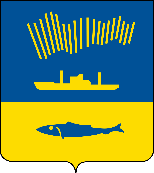 АДМИНИСТРАЦИЯ ГОРОДА МУРМАНСКАП О С Т А Н О В Л Е Н И Е                                                                                                                   № В соответствии с Федеральным законом от 06.10.2003 № 131-ФЗ                      «Об общих принципах организации местного самоуправления в Российской Федерации», Уставом муниципального образования город Мурманск, решением Совета депутатов города Мурманска от 27.03.2015 № 10-130                    «Об утверждении Порядка управления, распоряжения и использования земельных участков, находящихся в собственности муниципального образования город Мурманск, и о признании утратившими силу отдельных решений Совета депутатов города Мурманска», постановлением администрации города Мурманска от 26.02.2009 № 321 «О порядке разработки и утверждения административных регламентов предоставления муниципальных услуг в муниципальном образовании город Мурманск»                            п о с т а н о в л я ю: 1.	Внести в постановление администрации города Мурманска                           от 13.10.2015 № 2797 «Об утверждении административного регламента предоставления муниципальной услуги «Выдача решения о предварительном согласовании предоставления земельного участка для индивидуального жилищного строительства» (в ред. постановлений от 24.02.2016 № 438,                       от 02.11.2016 № 3342, от 28.12.2016 № 3995, от 27.06.2017 № 2061,                               от 10.01.2018 № 09, от 23.07.2018 № 2256, от 22.01.2019 № 157, от 15.04.2020                     № 988) (далее – постановление) следующее изменение:- в преамбуле постановления слова «а также земельных участков, государственная собственность на которые не разграничена, расположенных на территории муниципального образования город Мурманск,» исключить.2.	Внести в приложение к постановлению изменения согласно приложению к настоящему постановлению.3.	Отделу информационно-технического обеспечения и защиты информации администрации города Мурманска (Кузьмин А.Н.) разместить настоящее постановление с приложением на официальном сайте администрации города Мурманска в сети Интернет.4.	Редакции газеты «Вечерний Мурманск» (Хабаров В.А.) опубликовать настоящее постановление с приложением.5. Настоящее постановление вступает в силу со дня официального опубликования.6. Контроль за выполнением настоящего постановления возложить на заместителя главы администрации города Мурманска Изотова А.В.Глава администрациигорода Мурманска                                                                                 Е.В. Никора